Scrúdú Béil – Teastas Sóisearach – Dul Siar Iomlán ar an Rólghlacadh(40 marc – 10% of overall mark –> each ceist = a mark) You must ask 10 gceistRólghlacadh 1 – Coláiste Bhríde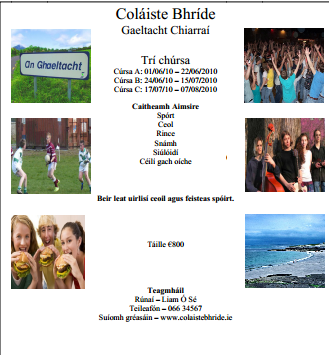 Cá bhfuil Coláiste Bhríde suite?Cé mhéad cúrsa a bheidh ar siúl?Cathain a thosaíonn cúrsa A?Cathain a chríochnaíonn cúrsa B?Ainmnigh na caitheamh aimsire atá i gColáiste Bhríde?Cén táille atá ar an chúrsa?Cad is ainm don rúnaí?Cad í an uimhir teileafóin?An bhfuil suíomh greasáin ag an gColáiste? Cad é?Cén pictiúr is fearr leat agus cén fáth?Rólghlacadh 2 – Pobalscoil Áine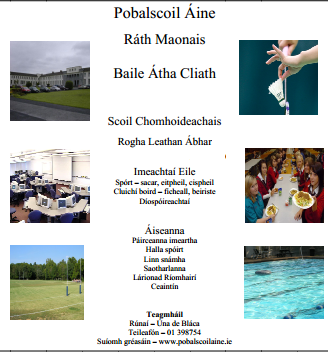 Cá bhfuil Pobalscoil Áine suite?Cén contae ina bhfuil Ráth Maonais suite?Cén sórt scoile í?Ainmnigh trí spórt atá ar siúl sa scoil?Cad iad na háiseanna sa scoil?An bhfuil ceaintín i bPobalscoil Áine?Cad is ainm don rúnaí?Cad í an uimhir teileafóin?An bhfuil suíomh gréasáin ag Pobalscoil Áine? Cad é?Cén pictiúr is fearr leat? Cén fáth?Rólghlacadh 3 – Club Óige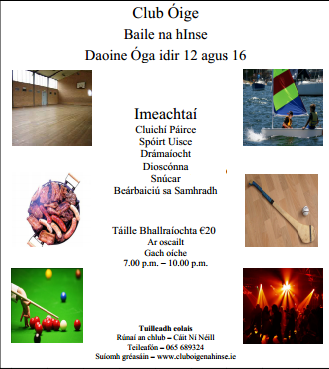 Cá bhfuil an club óige suite?Ainmnigh na himeachtaí sa chlub óige.Cad é an táille bhallraíochta?Cén t-am a oscalaíonn an club óige gach oíche?Cén t-am a dhúnann an club óige gach oíche?Cén aois iad na daoine óga sa chlub?Cad is ainm don rúnaí?Cad í an uimhir teileafóin?An bhfuil suíomh gréasáin ag an gclub óige? Cad é?Cén pictiúr is fearr leat? Cén fáth?Rólghlacadh 4 – Ceolchoirm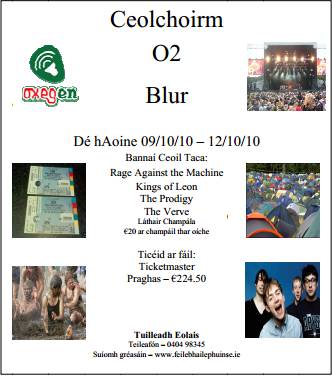 Cá bhfuil an ceolchoirm ar siúl?Cén banna ceoil atá ag seinm?Cathain a thosaíonn an ceolchoirm?Cathain a chríochnaíonn an ceolchoirm?Ainmnigh an banna ceoil taca?Cén praghas atá ar na ticéid?Cén praghas atá ar champáil?Cad í an uimhir teileafóin?An bhfuil suíomh greasáin ag an gceolchoirm? Cad é?Cén pictiúr is fearr leat agus cén fáth?Rólghlacadh 5 – Mearbhia/Bialann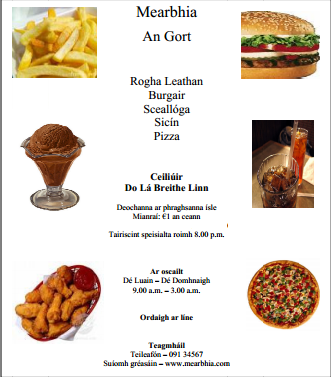 1.) Cá bhfuil an bhialann suite?2.) Cén sórt bia atá ar fáil?3.) Cén praghas atá ar mhianraí?4.) Cathain a bhíonn tairiscint speisialta ar fáil?5.) An mbíonn an bhialann ar oscailt gach lá?6.) Cén t-am a osclaíonn an bhialann gach lá?7.) Cén t-am a dhúnann an bhialann gach lá?8.) Cad í an uimhir teileafóin?9.) An bhfuil suíomh greasáin ag an mbialann? Cad é?10.) Cén pictiúr is fearr leat? Cén fáth?Rólghlacadh 6 – Siopa Áitiúil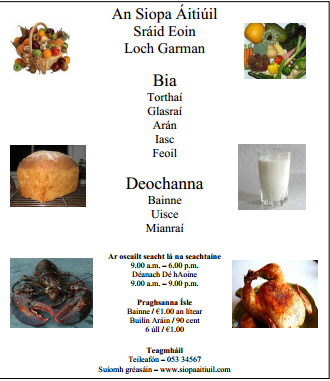 Cad is ainm don siopa?Cá bhfuil an siopa suite?Cén sórt bia atá ar fáil?Cén sórt deochanna atá ar fáil?Cén t-am a osclaíonn an siopa?6)   Cén t-am a dhúnann an siopa?7)  Cén praghas atá ar bhainne / bhuilín aráin / sé úll?8)  Cad í an uimhir teileafóin?9) An bhfuil suíomh gréasáin ag an siopa? Cad é?10) Cén pictiúr is fearr leat agus cén fáth?Rólghlacadh 7 – Maidrid (Óstán Villa Real)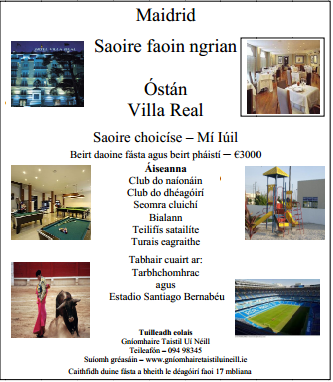 Cén cathair ina bhfuil an saoire ar fáil?Cá bhfuil an t-óstán suite?3) Cathain a bhfuil an saoire ar fáil? 4) Ainmnigh na háiseanna san óstán 5) Cén praghas/costas atá ar an saoire?  6) Cá háit a dtéann siad ar thurais?  7) Cad is ainm don ghníomhaire taistil?  8) Cad í an uimhir teileafóin?  9) An bhfuil suíomh greasáin ag an ngníomhaire taistil? Cad é? 10) Cén pictiúr is fearr leat agus cén fáth?Rólghlacadh 8 – Láthair Champála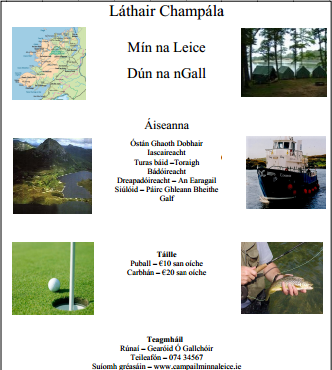 Cá bhfuil an láthair champála suite?Cén contae ina bhfuil Mín na Leice suite?Cén sórt áiseanna atá ar fáil?Cén praghas atá ar phuball?Cén costas atá ar charbhán?6) Cá dtéann siad ar thuras báid?7) Cad is ainm don rúnaí?8) Cad í an uimhir theileafóin?9) An bhfuil suíomh greasáin? Cad é?10) Cén pictiúr is fearr leat agus cén fáth?